Worksheet 5: SensorsInstructions:Learning Intentions: We are learning to be able to …Make sprites interact with other objects on the stage.Why are we learning this?Interaction between objects formulates the basis for collision triggers.Success Criteria: I will be successful if I can …Detect another sprites:CollisionMovement and directionCurrent stateAcquire and integrate knowledge:Zoom into the stage on a new sprite (with nothing drawn) to find the rotation point (aka pivot point, origin, or costume centre point):Add a sprite that is a picture of a ball, with the costume centre in the middle centre of the ball: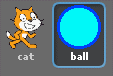 Run the following script on the cat: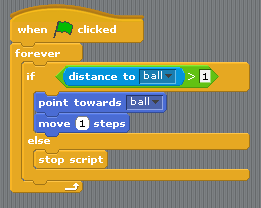 If I change the above movement block to “move 5 steps” (instead of 1) the script will likely never stop running.  Why not?Here is the same script with a slightly different condition block.  The previous condition block checked if “distance to ball > 1”, whereas the following condition block checks if “not touching ball”: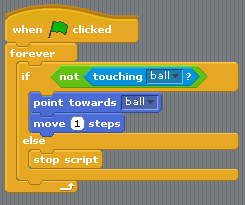 What are the two different results I get when I run each of these condition blocks separately (from question 1 and 2)?Now I want to move my cat to the ball and stop, but only when I’m pressing space bar: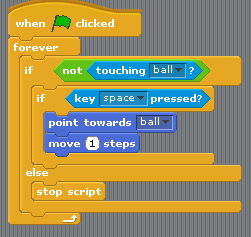 The “key space pressed?” condition in this circumstance is also part of a “nested” if-statement.  Why do you think it is called “nested”?Which condition would I change in the previous condition to make the cat move only when my mouse button was down?  Also what would the new condition be?Extend and refine knowledge:Draw a red line on the background of the stage that you do not want your cat to cross: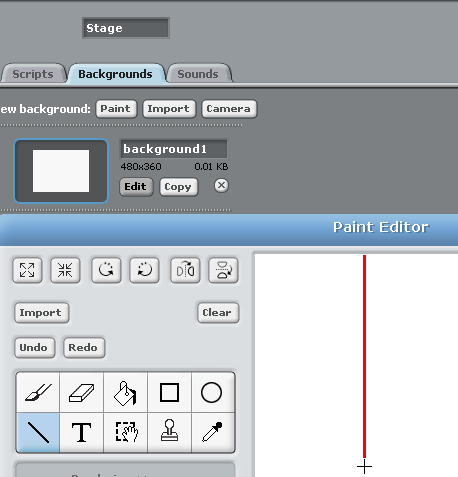 Add the following script.  If your cat crosses the red line, it should bounce straight back: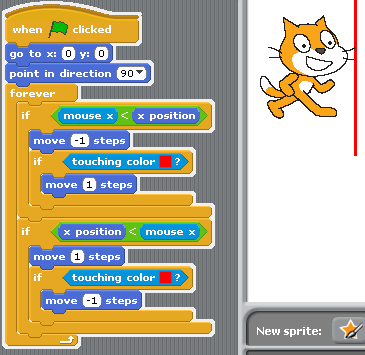 Explain, in your own words, how the above script works.Why wouldn’t this work as the script in question 5 intended?  What goes wrong?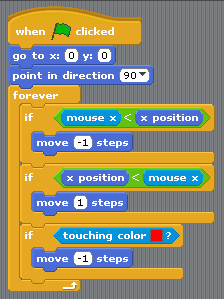 Use knowledge meaningfully:Have a go at creating a simple maze game (the following excerpt taken from http://scratched.gse.harvard.edu/guide/download.html):Can you add some on-going background music, as well as different costumes for the different directions faced?Can you add an enemy, that when I touch it, it sends me back to the start of the maze?Can you make it a two-player game?